ПРОЕКТ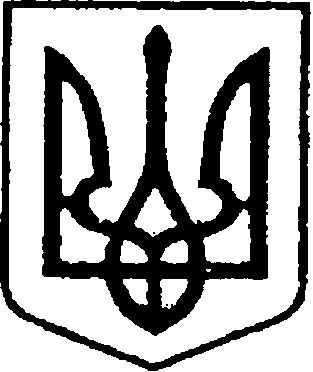 УКРАЇНАЧЕРНІГІВСЬКА ОБЛАСТЬН І Ж И Н С Ь К А    М І С Ь К А    Р А Д АВ И К О Н А В Ч И Й    К О М І Т Е ТР І Ш Е Н Н Явід     серпня 2019 року	               м. Ніжин	                                         №      Про оголошення Подяквиконавчого комітетуНіжинської міської радиВідповідно до статей 40, 42, 53, 59 Закону України «Про місцеве самоврядування в Україні», рішення Ніжинської міської ради Чернігівської області «Про внесення змін до рішення Ніжинської міської ради від 03 травня 2017 року №27-23/2017 «Про затвердження Положень про Почесну грамоту, Грамоту та Подяку виконавчого комітету Ніжинської міської ради»                        від 02.02.2018 р. №18-35/2018, Регламенту виконавчого комітету Ніжинської міської ради Чернігівської області VІІ скликання, затвердженого рішенням виконавчого комітету Ніжинської міської ради Чернігівської області                       VІІ скликання від 11.08.2016 р. №220, розглянувши клопотання начальника управління освіти Ніжинської міської ради Крапив’янського С. М.,  виконавчий комітет Ніжинської міської ради вирішив: 1.Оголосити Подяки виконавчого комітету Ніжинської міської ради                   за сумлінну працю, високий професіоналізм, вагомий особистий внесок                    у розвиток освітньої галузі міста Ніжина та з нагоди відзначення Дня знань: 1.1.Волосок Тетяні Миколаївні – директору дошкільного навчального закладу (дитячого садка) №7 «Дзвіночок» загального розвитку дітей Ніжинської міської ради Чернігівської області;1.2.Власенко Людмилі Володимирівні – заступнику директора                           з навчально-виховної роботи Ніжинської загальноосвітньої школи                          І-ІІІ ступенів №17 Ніжинської міської ради Чернігівської області;1.3.Саєнко Яні В’ячеславівні – заступнику директора з виховної роботи Ніжинської загальноосвітньої школи І-ІІІ ступенів №1 Ніжинської міської ради Чернігівської області;1.4.Силці Оксані Іванівні – учителю біології Ніжинської загальноосвітньої школи І-ІІІ ступенів №10 Ніжинської міської ради Чернігівської області;    1.5.Бояриновій Валентині Олександрівні – учителю початкових класів Ніжинської гімназії №14 Ніжинської міської ради Чернігівської області.                	2.Відділу юридично-кадрового забезпечення апарату виконавчого комітету Ніжинської міської ради (Лега В. О.) забезпечити оприлюднення цього рішення протягом п’яти робочих днів з дати його прийняття                              на офіційному сайті Ніжинської міської ради.3.Відділу бухгалтерського обліку апарату виконавчого комітету Ніжинської міської ради (Єфіменко Н. Є.) забезпечити виконання цього рішення у частині придбання бланків подяк та рамок.4.Контроль за виконанням цього рішення залишаю за собою.Міський голова 			                                                              А. В. ЛінникПояснювальна запискадо проекту рішення «Про оголошення Подяк виконавчого комітету Ніжинської міської ради»Відповідно до ст. 40 Закону України «Про місцеве самоврядування                в Україні», рішення Ніжинської міської ради Чернігівської області                     «Про внесення змін до рішення Ніжинської міської ради від 03 травня                2017 року №27-23/2017 «Про затвердження Положень про Почесну грамоту, Грамоту та Подяку виконавчого комітету Ніжинської міської ради»                        від 02.02.2018 р. №18-35/2018, клопотання начальника управління освіти Ніжинської міської ради Чернігівської області Крапив’янського С. М. пропонуються кандидатури педагогічних працівників до оголошення Подяк виконавчого комітету Ніжинської міської ради з нагоди відзначення                    Дня знань. Проект рішення складається з трьох розділів.Відділ юридично-кадрового забезпечення апарату виконавчого комітету Ніжинської міської ради, відповідно до Закону України «Про доступ                       до публічної інформації», забезпечує опублікування цього рішення протягом п’яти робочих днів з дати його підписання шляхом оприлюднення                               на офіційному сайті Ніжинської міської ради.Доповідати проект рішення на засіданні буде начальник сектора                     з питань кадрової політики відділу юридично-кадрового забезпечення апарату виконавчого комітету Ніжинської міської ради Чепуль Ольга Віталіївна.Начальник відділу юридично-кадровогозабезпечення апарату виконавчогокомітету Ніжинської міської ради                                                          В. О. Лега